Если Месяц – Август, то вот такое поведение программы, если текущий сентябрь – все проводит.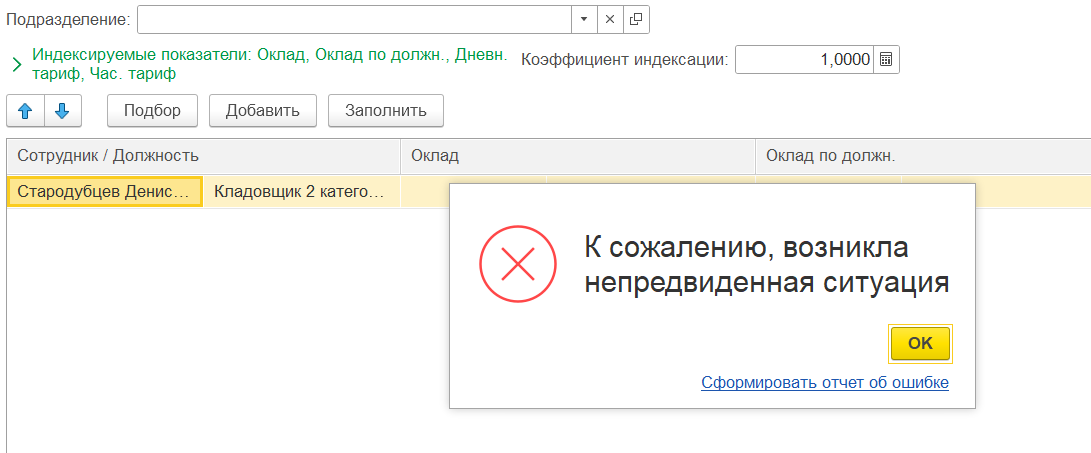 